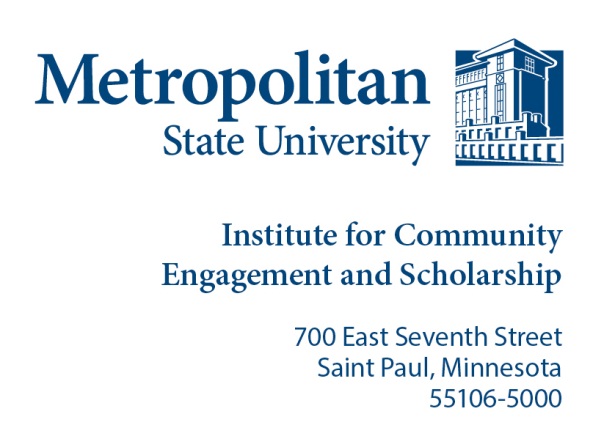 Project SHINE Student ApplicationApplicant InformationDate of birth: ___________   Gender: _______________ Ethnicity/Ethnicities: ______________Languages spoken other than English: _______________Community Partner Choice: ________________________ (http://projectshinecommunitypartner.weebly.com/ to view community organizations, choose at least two sites for possible placement.)Education BackgroundAnticipated Graduation Year:  ________________________ Major(s):____________________________Course No: 	 Instructor: _______________________Number of Credits: __________Highest level of education completed: ____________________Do you have experience with ESL? _____________If yes, explain below. Have you participated in Project SHINE before? Project SHINE experience:TUTOR TRAINING: All tutors must attend a Project SHINE orientation/training session prior to placement. Please contact Awo Ahmed for the training date, time and location.   Will attend the training  No, I cannot attend the trainings. Please send application to Awo Ahmed at awo.ahmed@metrostate.edu or call 651-793-1288 with any questions. Full Name:Date:LastFirstAddress:Street AddressApartment/Unit #CityStateZIP CodePhone:Metro State Email:  Student ID Number:Total number of hours per week available for on-site tutoring: